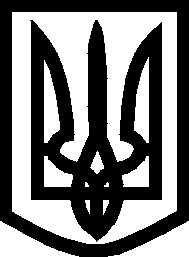 УКРАЇНАВИКОНАВЧИЙ КОМІТЕТМЕЛІТОПОЛЬСЬКОЇ  МІСЬКОЇ  РАДИЗапорізької областіР І Ш Е Н Н ЯПро внесення змін до рішення виконавчого комітету Мелітопольської міської ради Запорізької областівід 23.07.2015 № 131/2У зв’язку зі зверненнями суб’єктів господарської діяльності про внесення змін до комплексної схеми розміщення тимчасових споруд, розробленої на підставі рішення 39 сесії Мелітопольської міської ради Запорізької області VI скликання від 31.05.2013 № 14 “Про надання згоди на розроблення комплексних схем розміщення тимчасових споруд для провадження підприємницької діяльності”, керуючись ст. 28 Закону України “Про регулювання містобудівної діяльності”, наказом Міністерства регіонального розвитку, будівництва та житлово-комунального господарства України від 21.10.2011 № 244 “Про затвердження Порядку розміщення тимчасових споруд для провадження підприємницької діяльності” та ст. 31 Закону України “Про місцеве самоврядування в Україні”, виконавчий комітет Мелітопольської міської ради Запорізької областіВИРІШИВ:1. Внести зміни в додаток до рішення виконавчого комітету Мелітопольської міської ради Запорізької області від 23.07.2015 № 131/2 «Про затвердження комплексної схеми розміщення тимчасових споруд» та затвердити комплексну схему розміщення тимчасових споруд по                  вул. Інтеркультурній у новій редакції, згідно з додатком. 2. Контроль за виконанням цього рішення покласти на заступника міського голови з питань діяльності виконавчих органів ради Федорова І.Мелітопольський міський голова                                                       С. МІНЬКО11.04.2019                                                                      №78/2